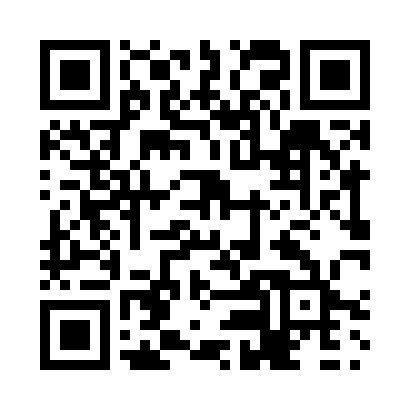 Prayer times for Bayswater, Nova Scotia, CanadaWed 1 May 2024 - Fri 31 May 2024High Latitude Method: Angle Based RulePrayer Calculation Method: Islamic Society of North AmericaAsar Calculation Method: HanafiPrayer times provided by https://www.salahtimes.comDateDayFajrSunriseDhuhrAsrMaghribIsha1Wed4:336:061:136:138:219:552Thu4:316:041:136:148:239:573Fri4:296:031:136:158:249:584Sat4:276:021:136:158:2510:005Sun4:256:001:136:168:2610:026Mon4:235:591:136:178:2710:037Tue4:215:581:136:178:2910:058Wed4:205:561:136:188:3010:079Thu4:185:551:136:198:3110:0810Fri4:165:541:136:198:3210:1011Sat4:145:531:136:208:3310:1212Sun4:135:511:136:218:3410:1413Mon4:115:501:136:228:3510:1514Tue4:095:491:136:228:3710:1715Wed4:075:481:136:238:3810:1916Thu4:065:471:136:238:3910:2017Fri4:045:461:136:248:4010:2218Sat4:035:451:136:258:4110:2419Sun4:015:441:136:258:4210:2520Mon4:005:431:136:268:4310:2721Tue3:585:421:136:278:4410:2822Wed3:575:411:136:278:4510:3023Thu3:555:401:136:288:4610:3224Fri3:545:401:136:288:4710:3325Sat3:535:391:136:298:4810:3526Sun3:515:381:136:308:4910:3627Mon3:505:371:146:308:5010:3728Tue3:495:371:146:318:5110:3929Wed3:485:361:146:318:5210:4030Thu3:475:351:146:328:5310:4231Fri3:465:351:146:328:5410:43